PERSONAL SUMMARY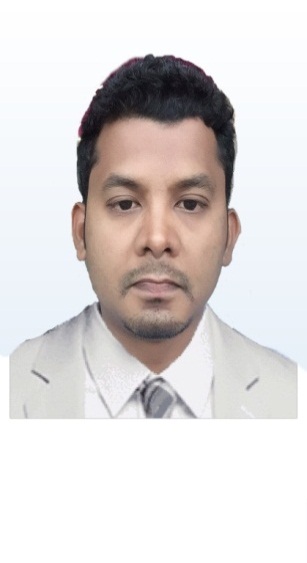        Self-motivated professional with more than ten years of experience     supporting kitchen operations. Quality-focused and efficient Sous Chef   adept at preparing and plating food in high energy fast-paced kitchens. Seeking to bring strong supervisory food prep and organizational skills in collaboration with a leading chef in the culinary world.PROFESSIONAL QUALIFICATIONKhemeer café Abu Dhabi, UAE.Chef                                               April 2014 - present                 Responsible got creating a good working atmosphere, coordinate and motivate the kitchen staff. Making sure all procedures involved in the kitchen are in accordance with Health and Food Safety standards.    Tangy Ocean Front Resort, Chennai, IndiaSous chef                                                                             2011 – 2013Zara Tapas Bar, Oriental Cuisine Pvt Ltd. Chennai, IndiaChef De Parties                                                                   2007 -   2011Zyng Asian grill, General star Kitchen Chennai, India     Commis I                                                                         2006 - 2007     Hotel Hemela, Karur, TamilNadu, IndiaCommis II                                                                       2005 – 2006KEY SKILLS AND COMPETENCIESAble to cook a variety of different dishes including English and                 Foreign dishes.An awareness of all health and hygiene requirements.Experience of restaurant / pub / inn style food productionA good track record of achieving and consistently maintaining                 target Gross Profit percentages.                                                                           TRAINING PERIOD  March 2004 July 2004 Organization    -   Best Western Germanus, Madurai. IndiaACADEMIC CREDENTIAL SSP Institute of Hotel Management and Catering Technology 2002 - 2004  Tiruchirappalli, Tamilnadu, India.   Diploma Hotel Management and Catering Technology – 80%      Tamilnadu State Board    (High school)     2001 -2002   S.S.L.C – 70%               PERSONAL DETAILSD.O.B                   :     10.06.1988Gender                 :      MaleMarital Status       :      MarriedNationality            :      IndianLanguages           :      Tamil, English, Hindi,Malayalam                      DECLARATION         I hereby declare that all the above furnished particulars are true to the best of my knowledge and belief.